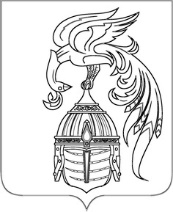 ИВАНОВСКАЯ ОБЛАСТЬАДМИНИСТРАЦИЯ ЮЖСКОГО МУНИЦИПАЛЬНОГО РАЙОНАПОСТАНОВЛЕНИЕот ___________ № _______ - пг. ЮжаО лишении статуса единой теплоснабжающей организации В соответствии с пунктом 4 части 1 и частью 4 статьи 14 Федерального закона от 06.10.2003 № 131-ФЗ «Об общих принципах организации местного самоуправления в Российской Федерации», пунктами 13,16,17,18 Постановления Правительства Российской Федерации от 08.08.2012 № 808 «Об организации теплоснабжения в Российской Федерации и о внесении изменений в некоторые акты Правительства Российской Федерации», в связи с поступившим уведомлением ООО «Альфа» от 20.04.2023, и протоколом заседании комиссии от 05.05.2023 по рассмотрению уведомления конкурсного управляющего ООО «Альфа» от 20.04.2023, Администрация Южского муниципального района  п о с т а н о в л я е т:1. Лишить единую теплоснабжающую организацию ООО «Юридическое экспертно-консультационное бюро «Гарантия» (ИНН 3702500497) статуса единой теплоснабжающей организации в зоне теплоснабжения с. Талицы (в зонах действия: котельной № 1 с. Талицы, ул. Дзержинского, 15Б; котельной № 2 с. Талицы, ул. Комсомольская, 16Б; котельной № 3 с. Талицы, ул. Ленина, 16А).2. Обязать ООО «Юридическое экспертно-консультационное бюро «Гарантия» (ИНН 3702500497) исполнять функции единой теплоснабжающей организации до присвоения другой организации статуса единой теплоснабжающей организации в установленном порядке, в зоне теплоснабжения с. Талицы (в зонах действия: котельной № 1 с. Талицы, ул. Дзержинского, 15Б; котельной № 2 с. Талицы, ул. Комсомольская, 16Б; котельной № 3 с. Талицы, ул. Ленина, 16А).3. Управлению ЖКХ администрации Южского муниципального района в трехдневный срок разместить на официальном сайте Южского муниципального района в информационно-телекоммуникационной сети «Интернет» настоящее постановление, а также предложить теплоснабжающим и (или) теплосетевым организациям подать заявку о присвоении им статуса единой теплоснабжающей организации в зоне теплоснабжения с. Талицы (в зонах действия: котельной № 1 с. Талицы, ул. Дзержинского, 15Б; котельной № 2 с. Талицы, ул. Комсомольская, 16Б; котельной № 3 с. Талицы, ул. Ленина, 16А), и разместить информацию о приеме заявок по выбору единой теплоснабжающей организации среди теплоснабжающих организаций.4. Опубликовать настоящее постановление в официальном издании «Правовой Вестник Южского муниципального района» и разместить на официальном сайте Южского муниципального района в информационно-телекоммуникационной сети «Интернет».5. Настоящее постановление вступает в силу с момента его подписания.6. Контроль за исполнением настоящего постановления возложить на заместителя главы администрации - начальника Управления ЖКХ Лелекина А.А. Глава Южского муниципального района                                 В.И. ОврашкоЛИСТ СОГЛАСОВАНИЯк проекту правового актаПостановление Администрации Южского муниципального района    «О лишении статуса единой теплоснабжающей организации».	Проект постановления (решения) вносит: Отдел правового обеспечения, муниципальной службы и контроля	В соответствии с чем вносится проект – в плановом порядке.Проект согласован:Исполнил: Ю.А. ПискуновДата поступленияДата визированияДолжностьФ.И.О.ЗамечанияПодписьПервый заместитель главы администрации Южского муниципального районаЛелюхина С.В.Заместитель главы администрации – начальник управления ЖКХ Лелекин А.А.Заместитель Главы администрации -начальник отдела правового обеспечения, муниципальной службы и контроляПискунов Ю.А.Начальник отдела общественной и информационной политики Капралов В.Н.